				Střední škola technická Vysoké Mýto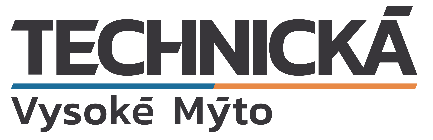 Mládežnická 380, 566 01 Vysoké MýtoOsobní dotazník žáka		Souhlasím se zpracováním osobních údajů dle zákona č. 110/2019 Sb. Zákon o zpracování osobních údajů v platném znění.Velikost pracovního oděvu:	S	M	L	XL	XXL	Velikost bot:			       	.…………………………………………………………                        Podpis zákonného zástupce/zletilého žákaPříjmení a jméno žákaObor vzděláníDatum narozeníRodné čísloMísto narození, okresStátní příslušnostTrvalé bydlištěTrvalé bydlištěAdresa pro doručování(nevyplňujte, pokud je shodná s adresou trvalého bydliště)Adresa pro doručování(nevyplňujte, pokud je shodná s adresou trvalého bydliště)Telefon žákaE-mail žákaTelefon žákaE-mail žákaZdravotní pojišťovnaČíslo OPZměna pracovní schopnosti1. Zákonný zástupce (jméno, příjmení, titul)Telefon                                                                                            E-mailDatová schránka                                                                           Č. bankovního účtu1. Zákonný zástupce (jméno, příjmení, titul)Telefon                                                                                            E-mailDatová schránka                                                                           Č. bankovního účtuTrvalé bydlištěAdresa pro doručování(nevyplňujte, pokud je shodná s adresou trvalého bydliště)2. Zákonný zástupce (jméno, příjmení titul)Telefon                                                                                            E-mailDatová schránka                                                                           Č. bankovního účtu2. Zákonný zástupce (jméno, příjmení titul)Telefon                                                                                            E-mailDatová schránka                                                                           Č. bankovního účtuTrvalé bydlištěAdresa pro doručování(nevyplňujte, pokud je shodná s adresou trvalého bydliště)